Fiche de présence U10/U11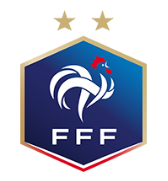 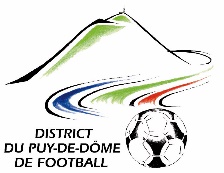 Saison 2020/2021DateLieu du plateauCLUBNOM - PrénomN° de licenceU92012U102011U112010U9 F2012U10 F2011U11 F2010U12 F2009